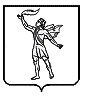 г. Полысаево                                                                                                                    24 мая  2023 г.О назначении председателей участковых избирательных комиссийВ соответствии с п. 7 ст. 28 Федерального закона от 12.06.2002г. № 67-ФЗ «Об основных гарантиях избирательных прав и права на участие в референдуме граждан Российской Федерации», п. 8 ст. 14 Закона Кемеровской области от 07.02.2013г. № 1-ОЗ «Об избирательных комиссиях, комиссиях референдума в Кемеровской области – Кузбассе», на основании решения территориальной избирательной комиссии Полысаевского городского округа  «О формировании участковых избирательных комиссий избирательных участков № 803-822 срока полномочий 2023-2028 гг.»  от 24.05.2023  № 6 , рассмотрев предложения по кандидатурам для назначения председателей участковых избирательных комиссий, территориальная избирательная комиссия Полысаевского городского округа  (далее – ТИК)                                                                                 РЕШИЛА:Назначить председателями участковых избирательных комиссий избирательных участков №№ 803-822   согласно прилагаемому списку:2.    Председателям участковых избирательных комиссий, назначенных настоящим решением, созвать первые заседания участковых избирательных комиссий в срок с 2 по 6 июня 2023.Направить настоящее решение в Избирательную комиссию Кемеровской области – Кузбасса для опубликования в официальном сетевом издании «Вестник Избирательной комиссии Кемеровской области – Кузбасса» и  размещения на официальном сайте Избирательной комиссии Кемеровской области – Кузбасса в информационно-телекоммуникационной сети «Интернет».Направить выписки из настоящего решения в соответствующие участковые избирательные комиссии.   5.   Контроль за исполнением настоящего решения возложить на секретаря территориальной избирательной комиссии Полысаевского городского округа К.А. Губайдуллину.ТЕРРИТОРИАЛЬНАЯ  ИЗБИРАТЕЛЬНАЯ КОМИССИЯПОЛЫСАЕВСКОГО ГОРОДСКОГО ОКРУГАР Е Ш Е Н И Е № 7ТЕРРИТОРИАЛЬНАЯ  ИЗБИРАТЕЛЬНАЯ КОМИССИЯПОЛЫСАЕВСКОГО ГОРОДСКОГО ОКРУГАР Е Ш Е Н И Е № 7ТЕРРИТОРИАЛЬНАЯ  ИЗБИРАТЕЛЬНАЯ КОМИССИЯПОЛЫСАЕВСКОГО ГОРОДСКОГО ОКРУГАР Е Ш Е Н И Е № 7652560, г. Полысаево 
ул.Кремлевская, 6
тел./факс. 4 4370   № п/п№УИКФамилия, имя, отчествоДата рожденияОбразованиеМесто работыКем предложен в состав комиссии 1. № 803Степанова Маргарита Александровна10.09.1979Высшее, Кузбасский государственный технический университет, инженер, 2001 годАдминистрация Полысаевского городского округа, главный специалистСобрание избирателей администрации Полысаевского городского округа 2. № 804Хайлиулина Зульфия Шагитовна31.07.1972Высшее, Новокузнецкий государственный педагогический институт, учитель начальных классов,  1995 годМуниципальное бюджетное учреждение «Комплексный центр социального обслуживания населения» г. Полысаево, директорПолысаевское местное отделение Кузбасского регионального отделения Всероссийской политической партии «Единая Россия»3.  № 805Кудашкина Екатерина Сергеевна28.12.1988Высшее, Российский государственный торгово-экономический университет, юрист, 2012 годАкционерное общество СУЭК – КУЗБАСС  Производственная единица «Медико-санитарная часть  «Шахтер», сестра-хозяйкаСобрание избирателей по месту работы Акционерное общество СУЭК – КУЗБАСС  Производственная единица «Медико-санитарная часть  «Шахтер»4.  № 806Бушуева Наталья Николаевна27.09.1972Высшее, Государственное образовательное учреждение высшего профессионального образования «Томский государственный педагогический университет», педагог-психолог, 2004 годМуниципальное бюджетное учреждение «Комплексный центр социального обслуживания населения» г. Полысаево, заведующий отделением срочного социального обслуживанияСобрание избирателей по месту работы Муниципальное бюджетное учреждение  «Комплексный центр социального обслуживания населения» г. Полысаево.5.  № 807Майорова Оксана Крестьяновна11.12.1976Высшее, Кузбасский областной педагогический институт, учитель иностранного  языка, 2006 годМуниципальное бюджетное образовательное учреждение «Средняя общеобразовательная школа № 44», директорСобрание избирателей по месту работы Муниципальное бюджетное образовательное учреждение «Средняя общеобразовательная школа № 44»6.  № 808Шварц Ирина Александровна15.06.1984Высшее, Кузбасский областной педагогический институт имени Н.М. Голянской, учитель русского языка и литературы, 2007 годМуниципальное бюджетное образовательное учреждение «Средняя общеобразовательная школа № 14», учитель Собрание избирателей по месту работы Муниципальное бюджетное образовательное учреждение «Средняя общеобразовательная школа № 14» 7. № 809Мосолова Евгения Николаевна29.05.1971Высшее, Московский государственный университет коммерции, экономист, 1999 годГосударственное профессиональное образовательное учреждение «Профессиональный индустриальный техникум», заместитель директора по учебно-воспитательной работеСобрание избирателей по месту работы  Государственное профессиональное образовательное учреждение «Профессиональный индустриальный техникум» 8. № 810Литвинова Ксения Александровна21.10.1984Высшее, Государственное образовательное учреждение высшего профессионального образования «Кузбасский государственный технический университет», инженер городского кадастра, 2006 годГосударственное автономное учреждение  «Уполномоченный многофункциональный центр предоставления государственных и муниципальных услуг на территории Кузбасса», отдел «Мои документы» город Полысаево, начальник отделаПолысаевское местное отделение Кузбасского регионального отделения Всероссийской политической партии «Единая Россия»9.  № 811Поздеева Елена Габдулхаковна23.02.1978Новокузнецкий государственный педагогический институт, учитель начальных классов, 2000 годМуниципальное бюджетное учреждение  дополнительного образования «Детская школа искусств № 54», директорПолысаевское местное отделение Кузбасского регионального отделения Всероссийской политической партии «Единая Россия»10.  № 812Болдаева Ирина Сергеевна18.09.1987Высшее, Государственное образовательное учреждение высшего профессионального образования «Кемеровский государственный университет»,  педагог по физической культуре, 2009 годМуниципальное бюджетное образовательное учреждение «Средняя общеобразовательная школа № 44», заместитель директораСобрание избирателей по месту работы Муниципальное бюджетное образовательное учреждение «Средняя общеобразовательная школа № 44»11.№ 813Селянина Людмила Геннадьевна07.07.1974Среднее специальное, Московский издательско-полиграфический  колледж, товаровед, 1995 годМуниципальное бюджетное учреждение культуры Дворец культуры «Родина», администраторСобрание избирателей по месту работы Муниципальное бюджетное учреждение культуры «Дворец культуры  «Родина»12.№ 814Мышкина Оксана Николаевна12.05.1975Высшее, Новокузнецкий государственный педагогический институт, учитель начальных классов, 2002 годМуниципальное бюджетное образовательное учреждение  «Школа № 35», директорСобрание избирателей по месту работы Муниципальное бюджетное образовательное учреждение  «Школа № 35» 13.№ 815Карачевцев Алексей Викторович17.11.1990Кузбасский государственный технический университет им. Т.Ф. Горбачева», менеджер, 2014 годМуниципальное казенное предприятие «Благоустройство», директорПолысаевское местное отделение Кузбасского регионального отделения Всероссийской политической партии «Единая Россия»14.№ 816Пермякова Ольга Александровна25.12.1983Государственное образовательное учреждение высшего профессионального образования «Томский государственный архитектурно- строительный университет», экономист – менеджер,  2005 годООО «Шахта Сибирская», главный специалист по работе с персоналом ОФ и ЖДПолысаевское местное отделение Кузбасского регионального отделения Всероссийской политической партии «Единая Россия»15.№ 817Суворова Ирина Петровна17.09.1975Высшее, Государственное образовательное учреждение высшего профессионального образования «Кузбасский государственный технический университет», экономист, 2005 годАО Угольная компания «Сила Сибири», начальник отдела кадров на участке ШахтоуправлениеСобрание избирателей АО Угольная компания  «Сила Сибири»16.№ 818Рош Марина Терентьевна20.08.1970Высшее, Кузбасский политехнический институт, горный инженер – обогатитель, 1992 годАО «СУЭК-КУЗБАСС» ПЕ Теплосиловое хозяйство, оператор по ремонту энергетических установокСобрание избирателей по месту работы АО «СУЭК-КУЗБАСС» ПЕ Теплосиловое хозяйство17.№ 819Морзакова Оксана Александровна20.08.1975Высшее, Кемеровский государственный институт культуры, менеджмент организации, 2019 годМуниципальное бюджетное учреждение «Дом культуры «Полысаевец», заведующий детским отделениемПолысаевское местное отделение Кузбасского регионального отделения Всероссийской политической партии «Единая Россия»18.№ 820Ивлева Эмма Иосифовна09.02.1955Высшее, Новокузнецкий государственный педагогический институт, учитель начальных классов, 2002 годМуниципальное бюджетное образовательное учреждение «Школа № 17», учительПолысаевское местное отделение Кузбасского регионального отделения Всероссийской политической партии «Единая Россия»19.№ 821Кузьмина Надежда Юрьевна21.08.1963Высшее, Усть   Каменогорский педагогический институт, учитель русского языка и литературы,  1984 годМуниципальное бюджетное образовательное учреждение «Школа № 32», заместитель директораСобрание избирателей по месту работы Муниципальное бюджетное образовательное учреждение «Школа № 32»20.№ 822Пермякова Вера Валериевна10.12.1967Кемеровский государственный университет, историк, 1992 годМуниципальное бюджетное образовательное учреждение «Школа № 32», директорСобрание избирателей по месту работы Муниципальное бюджетное образовательное учреждение «Школа № 32»Председатель территориальной избирательной   комиссии Полысаевского городского округа                                Н.Ю. КудрявцеваСекретарь территориальной избирательной  комиссии Полысаевского городского округаК.А. Губайдуллина